Stagione Sportiva 2022/2023Comunicato Ufficiale N° 216 del 19/04/2023SOMMARIOSOMMARIO	1COMUNICAZIONI DELLA F.I.G.C.	1COMUNICAZIONI DELLA L.N.D.	1COMUNICAZIONI DEL COMITATO REGIONALE	1Modifiche al programma gare del 23/04/2023	6Modifiche al programma gare del 30/04/2023	6Recuperi	7NOTIZIE SU ATTIVITÀ AGONISTICA	7PROGRAMMA GARE	30DELIBERE DELLA CORTE SPORTIVA DI APPELLO TERRITORIALE	33ERRATA CORRIGE	34COMUNICAZIONI DELLA F.I.G.C.COMUNICAZIONI DELLA L.N.D.COMUNICAZIONI DEL COMITATO REGIONALEVARIAZIONI AL CALENDARIOCAMPIONATO UNDER 15 FEMMINILE II FASELa soc. PUCETTA CALCIO disputerà le gare interne a partire dalla 5^ andata DOMENICA ore 17,00CAMPIONATO UNDER 17 ALLIEVI REGIONALIFase finale per aggiudicazione titolo regionaleCon riferimento a quanto pubblicato nel CU n. 35 del 21.09.2022 si trascrivono, di seguito, le date di effettuazione delle gare per l’aggiudicazione del titolo regionale di categoriaEventuali gare di spareggio per determinare la vincente dei gironi – campo neutroGironi A – B – D	domenica 07.05.2023 ore 10,30Girone C		mercoledì 10.05.2023 ore 16,30Modalità svolgimento gara di spareggioIncontro unico (società ospitante prima nominata): verranno disputati due tempi regolamentari di  ciascuno; in caso di parità al termine dei tempi regolamentari si procederà a battere i tiri di rigore, in conformità all’art. 7 del Regolamento di Giuoco.Programma SemifinaliDomenica 14.05.2023 – ore 10,30VINCENTE GIRONE A – VINCENTE GIRONE BVINCENTE GIRONE C – VINCENTE GIRONE DDomenica 17.05.2023 – ore 16,30VINCENTE GIRONE B – VINCENTE GIRONE AVINCENTE GIRONE D – VINCENTE GIRONE CModalità svolgimento gare di semifinaleRisulterà vincente la squadra che nei due incontri avrà ottenuto il maggior numero di reti nel corso delle due gare.Qualora risultasse parità nelle reti segnate, sarà dichiarata vincente la squadra che avrà segnato il maggior numero di reti in traferta; verificandosi ulteriore parità, si procederà a fare eseguire i tiri di rigore secondo le modalità previste dai vigenti regolamenti.Finale Domenica 21.05.2023 ore 17,30	Campo Federale “G.Paolinelli” di AnconaModalità svolgimento finaleIncontro unico (società ospitante prima nominata): verranno disputati due tempi regolamentari di  ciascuno; in caso di parità al termine dei tempi regolamentari si procederà a battere i tiri di rigore, in conformità all’art. 7 del Regolamento di Giuoco.CAMPIONATO UNDER 15 GIOVANISSIMI REGIONALIFase finale per aggiudicazione titolo regionaleCon riferimento a quanto pubblicato nel CU n. 35 del 21.09.2022 si trascrivono, di seguito, le date di effettuazione delle gare per l’aggiudicazione del titolo regionale di categoriaEventuali gare di spareggio per determinare la vincente dei gironi – campo neutroGironi A – B – D	domenica 07.05.2023 ore 10,30Girone C		mercoledì 10.05.2023 ore 16,30Modalità svolgimento gara di spareggioIncontro unico (società ospitante prima nominata): verranno disputati due tempi regolamentari di 35’ ciascuno; in caso di parità al termine dei tempi regolamentari si procederà a battere i tiri di rigore, in conformità all’art. 7 del Regolamento di Giuoco.Programma SemifinaliDomenica 14.05.2023 – ore 10,30VINCENTE GIRONE A – VINCENTE GIRONE BVINCENTE GIRONE C – VINCENTE GIRONE DDomenica 17.05.2023 – ore 16,30VINCENTE GIRONE B – VINCENTE GIRONE AVINCENTE GIRONE D – VINCENTE GIRONE CModalità svolgimento gare di semifinaleRisulterà vincente la squadra che nei due incontri avrà ottenuto il maggior numero di reti nel corso delle due gare.Qualora risultasse parità nelle reti segnate, sarà dichiarata vincente la squadra che avrà segnato il maggior numero di reti in traferta; verificandosi ulteriore parità, si procederà a fare eseguire i tiri di rigore secondo le modalità previste dai vigenti regolamenti.FinaleDomenica 21.05.2023 ore 15,30	Campo Federale “G. Paolinelli” di AnconaModalità svolgimento finaleIncontro unico (società ospitante prima nominata): verranno disputati due tempi regolamentari di 35’ ciascuno; in caso di parità al termine dei tempi regolamentari si procederà a battere i tiri di rigore, in conformità all’art. 7 del Regolamento di Giuoco.VARIAZIONE ORARI FASI FINALIGli orari delle gare di eventuali spareggi e delle semifinali di entrambe le categorie potranno subire modifiche nel caso in cui una Società si qualifichi in entrambe le categorie.AUTORIZZAZIONE EX ART. 34/3 N.O.I.F.Vista la certificazione presentata in conformità all’art. 34/3 delle N.O.I.F. si concede l’autorizzazione prevista al compimento del 14° anno di età per le calciatrici e al 15° anno di età per il seguente calciatore:PERINI DIEGO  	nato 02.09.2007	U.S.D. SS OLIMPIA OSTRA VETEREAUTORIZZAZIONE TORNEIIl Comitato Regionale Marche ha autorizzato l’effettuazione dei sottonotati Tornei organizzati dalle Società sportive, approvandone i regolamenti:TORNEI S.G.S.Denominazione Torneo: 	45° TORNEO “VELOX”	Periodo di svolgimento:	29.05 – 30.06.2023	Categoria:	Under 17 		Carattere 	Regionale		Organizzazione:	A.C.D. S.S. MACERATESE 1922Denominazione Torneo: 	34° TORNEO “VELOX”	Periodo di svolgimento:	29.05 – 30.06.2023	Categoria:	Under 15 		Carattere 	Regionale		Organizzazione:	A.C.D. S.S. MACERATESE 192259° TORNEO DELLE REGIONI – RAPPRESENTATIVE REGIONALIOrganigramma delle Rappresentative Regionali Marchigiane che partecipano alla 59^ edizione del Torneo delle Regioni in programma in Piemonte dal 20 al 27 aprile 2023.RAPPRESENTATIVA REGIONALE UNDER 19ATLETICO AZZURRA COLLI	CANCRINI LeonardoATLETICO GALLO				GIUNTI Matteo, SCIAMANNA AlessandroCALCIO ATLETICO ASCOLI		DI MATTEO Nicolò, TRAINI AngeloFORSEMPRONESE 1949 SD.ARL	RIGGIONI BartolomeoGABICCE GRADARA	GABRIELLI SimoneJESI	CIAVARELLA MattiaLMV URBINO CALCIO			ESPOSITO GiovanniMARINA CALCIO	BARZANTI AlbertoMONTEFANO CALCIO A R.L.	POSTACCHINI Daniele, STAMPELLA TommasoOSIMANA		CANULLO Lorenzo, FERMANI Riccardo, SCHEFFER BRACCO Mateo MartinSANGIUSTESE M.G.				MERZOUG Abd RahmanS.S. MACERATESE 1922			CIRULLI Mirco, IULITTI GiovanniURBANIA CALCIO				TUCI RyanVALDICHIENTI PONTE			SFASCIABASTI NicolasDirigente Responsabile			CAPRETTI MarcoDirigente Accompagnatore	MENGHINI LambertoAllenatore	LOMBARDI MassimoAllenatore in seconda				CENSI AntonioCollaboratore Tecnico			CHIAVARI RobertoMedico	STRONATI StefanoMassaggiatore		BIAGINI MicheleSegretario		TORRESI AlverRAPPRESENTATIVA REGIONALE FEMMINILEANCONA RESPECT 2001		CAMPANELLA Teresa, PACCUSSE Elisa, PROSPERI AsyaARZILLA	MARI AuroraASCOLI CALCIO 1898 FC SPA	MARUCCI Michela, MIGNINI Erika, LF JESINA FEMMINILE	CATENA Giada, CROCIONI Eleonora, GAMBINI Chiara, GENERALI Chiara, MODESTI AuroraRECANATESE S.R.L.	FREDDO ElisaVIS PESARO DAL 1898 SRL	CRINELLI Elena, FERRI Alessia, SILVESTRINI MonicaYFIT		CAVAGNA Elena, CRISPINI Chiara, GIUSTOZZI Maria, RUFFINI Alice, SALVUCCI MariaDirigente Responsabile			CAPRETTI MarcoDirigente Accompagnatore	BORRONI Mario, MANCINELLI Anna MariaAllenatore	CENSI AntonioAllenatore in seconda		LOMBARDI MassimoCollaboratore Tecnico			CHIAVARI RobertoMedico		MONTESI MarcoMassaggiatrice	ROMANO AliceSegretario		TORRESI AlverRAPPRESENTATIVA REGIONALE UNDER 17ACCADEMIA GRANATA L.E.	FRULLA Cristiano, MANNA DiegoALMAJUVENTUS FANO1906 SRL		BELLUCCI Filippo, SAPONARO MicheleATLETICO CENTOBUCHI		PIETROPAOLO GennaroATLETICO GALLO	NOBILI CristianCALCIO ATLETICO ASCOLI		GASPARI DiegoCIVITANOVESE CALCIO		COSIGNANI Andrea, MANGIACAPRE CesarioC.S.I. DELFINO FANO			BEU XhaferrF.C. VIGOR SENIGALLIA		ALESSANDRONI GianmarcoFERMO SSD ARL				CERQUOZZI JacopoGABICCE GRADARA			MORINI EliaGROTTAMMARE C. 1899 ARL		MORELLI AndreaLMV URBINO CALCIO			SERGIACOMO DavideMONTEFANO CALCIO A R.L.		CASTIGNANI DavideS.S. MACERATESE 1922			PIERLUIGI FedericoTOLENTINO 1919 SSDARL		CIOTTILLI Edoardo, CORRADO Edoardo, ORSINI TommasoDirigente Responsabile			CAPRETTI MarcoDirigente Accompagnatore	PETRINI GiuseppeAllenatore	BALDARELLI FrancescoAllenatore in seconda		GIANANGELI FrancoCollaboratore Tecnico			CHIAVARI RobertoMedico		MANZETTI LuigiMassaggiatore		BARLOCCI LuiginoSegretario		TORRESI AlverRAPPRESENTATIVA REGIONALE UNDER 15ACADEMY CIVITANOVESE		CONESTA’ Davide, RENZI JoeleBIAGIO NAZZARO				SCHIRLIU MaximCASTEL DI LAMA				NATALINI LeonardoC.S.I. DELFINO FANO		ANTONINI FrancescoF.C. VIGOR SENIGALLIA			CAMOZZI MAIS MatteoLORETO A.D.				GRACIOTTI LorisMURAGLIA S.S.D. A R.L.			FRATESI DiegoNUOVA FOLGORE				UMANETS ArturPASSATEMPESE				PIRANI CristianoPORTO D’ASCOLI S.R.L.			SCARPANTONI MattiaPORTORECANATI A.S.D.			MUCCIACCIARO DanielSAMBENEDETTESE SRL			VALORI LapoSANGIUSTESE M.G.				ROMITELLI LeonardoSENIGALLIA CALCIO			ROLLO PietroSETTEMPEDA A.S.D.			PAPAVERO FedericoS.S. MACERATESE 1922		CIAPPELLONI JacopoTOLENTINO 1919 SSDARL		BATASSA Tommaso, MASSINI NicolòVALFOGLIA					CESARINI TommasoDirigente Responsabile			CAPRETTI MarcoDirigente Accompagnatore	TORRESI AlverAllenatore	GIANANGELI FrancoAllenatore in seconda		BALDARELLI FrancescoCollaboratore Tecnico		CHIAVARI RobertoMedico		MANTOVANI PaoloMassaggiatore	COTOLONI AttilioSegretario		TORRESI AlverCOMUNICAZIONI DEL SETTORE GIOVANILE E SCOLASTICOCONVOCAZIONI CENTRO FEDERALE TERRITORIALE RECANATIIl Coordinatore Federale Regionale del Settore Giovanile e Scolastico Floriano Marziali, con riferimento all’attività del Centro Federale Territoriale di Recanati, comunica l’elenco dei convocati per Lunedì 24.04.2023 presso lo Stadio “Nicola Tubaldi” di Recanati, viale Aldo Moro.Si allegano al presente C.U. le convocazioni.Modifiche al programma gare del 23/04/2023CAMPIONATO PRIMA CATEGORIALa gara PESARO CALCIO/POL. LUNANO del 22.04.2023 inizia ore 16,30.A seguito della determinazione della Prefettura di Macerata che ha ritenuto non idoneo l’impianto sportivo di Camerino, la gara CAMERINO CALCIO/ELPIDIENSE CASCINARE del 22.04.2023 è disputata sul campo sportivo comunale “G. Soverchia” di San Severino Marche, viale Mazzini.Visti gli accordi societari la gara MONTECOSARO/FOLGORE CASTELRAIMONDO del 22.04.2023 inizia ore 15,00.CAMPIONATO UNDER 15 FEMMINILE II FASEVisti gli accordi societari la gara VIS PESARO DAL 1898 SRL/ARZILLA inizia ore 10,00.Visti gli accordi societari la gara TERAMO CALCIO/SAMBUCETO CALCIO è disputata venerdì 21.04.2023 ore 17,00.Modifiche al programma gare del 30/04/2023CAMPIONATO UNDER 17 FEMMINILE II FASEVisti gli accordi societari la gara ANCONA RESPECT 2001/ASCOLI CALCIO 1898 FC SPA è anticipata a sabato 29.04.2023 ore 16,30. CAMPIONATO UNDER 15 GIOVANISSIMI REGIONALICausa indisponibilità campo per concomitanza e visti gli accordi societari la gara UNIONE CALCIO PERGOLESE/ACCADEMIA GRANATA L.E. del 29.04.2023 è posticipata a domenica 30.04.2023 ore 10,30.Visti gli accordi societari la gara CIVITANOVESE CALCIO/CINGOLANA SAN FRANCESCO è anticipata a sabato 22.04.2023 ore 19,00RecuperiCAMPIONATO UNDER 15 GIOVANISSIMI REGIONALILa gara INVICTUS GROTTAZZOLINA/CUPRENSE 1933 è recuperata mercoledì 26.04.2023 ore 16,30.CAMPIONATO UNDER 15 FEMMINILE II FASELa gara RECANATESE S.R.L./SAMBUCETO CALCIO è disputata martedì 25.04.2023 ore 11,00NOTIZIE SU ATTIVITÀ AGONISTICAECCELLENZARISULTATIRISULTATI UFFICIALI GARE DEL 16/04/2023Si trascrivono qui di seguito i risultati ufficiali delle gare disputateGIUDICE SPORTIVOIl Giudice Sportivo Avv. Agnese Lazzaretti, con l'assistenza del segretario Angelo Castellana, nella seduta del 19/04/2023, ha adottato le decisioni che di seguito integralmente si riportano:GARE DEL 16/ 4/2023 PROVVEDIMENTI DISCIPLINARI In base alle risultanze degli atti ufficiali sono state deliberate le seguenti sanzioni disciplinari. DIRIGENTI INIBIZIONE A SVOLGERE OGNI ATTIVITA' FINO AL 3/ 5/2023 Per comportamento irriguardoso INIBIZIONE A SVOLGERE OGNI ATTIVITA' FINO AL 26/ 4/2023 Per proteste AMMONIZIONE (II INFR) MASSAGGIATORI AMMONIZIONE (I INFR) ALLENATORI SQUALIFICA FINO AL 3/ 5/2023 Per comportamento irriguardoso nei confronti dei tesserati avversari AMMONIZIONE (III INFR) CALCIATORI ESPULSI SQUALIFICA PER TRE GARE EFFETTIVE A fine gara tentava più volte di avvicinarsi all'arbitro con fare minaccioso per protestare, ma veniva sempre tempestivamente allontanato dai dirigenti della propria società. All'uscita dal terreno di gioco si avvicinava nuovamente al direttore di gara rivolgendogli espressioni gravemente offensive. SQUALIFICA PER DUE GARE EFFETTIVE SQUALIFICA PER UNA GARA EFFETTIVA CALCIATORI NON ESPULSI SQUALIFICA PER UNA GARA EFFETTIVA PER RECIDIVITA' IN AMMONIZIONE (X INFR) SQUALIFICA PER UNA GARA EFFETTIVA PER RECIDIVITA' IN AMMONIZIONE (V INFR) AMMONIZIONE CON DIFFIDA (IX) AMMONIZIONE CON DIFFIDA (IV INFR) AMMONIZIONE (VIII INFR) AMMONIZIONE (VII INFR) AMMONIZIONE (VI INFR) AMMONIZIONE (III INFR) AMMONIZIONE (II INFR) AMMONIZIONE (I INFR) CLASSIFICAGIRONE APROMOZIONERISULTATIRISULTATI UFFICIALI GARE DEL 15/04/2023Si trascrivono qui di seguito i risultati ufficiali delle gare disputateGIUDICE SPORTIVOIl Giudice Sportivo Avv. Agnese Lazzaretti, con l'assistenza del segretario Angelo Castellana, nella seduta del 19/04/2023, ha adottato le decisioni che di seguito integralmente si riportano:GARE DEL 15/ 4/2023 PROVVEDIMENTI DISCIPLINARI In base alle risultanze degli atti ufficiali sono state deliberate le seguenti sanzioni disciplinari. SOCIETA' AMMENDA Euro 250,00 MONTURANO CALCIO 
Per aver la propria tifoseria, durante tutta la gara, rivolto espressioni offensive all'indirizzo della terna arbitrale, e per avere la stessa lanciato due fumogeni a ridosso del terreno di gioco. 
Euro 200,00 FERMIGNANESE 
Per aver permesso ad un soggetto non in distinta di entrare nello spogliatoio del'arbitro per insultare la terna arbitrale. 
Euro 200,00 URBANIA CALCIO 
Per aver aperto a fine partita i cancelli che delimitano il terreno di gioco, permettendo ad alcuni soggetti non in distinta di entrare nello spazio antistante lo spogliatoio dell'arbitro per protestare. 
Euro 50,00 OLIMPIA 
Mancanza acqua calda nello spogliatoio dell'arbitro DIRIGENTI INIBIZIONE A SVOLGERE OGNI ATTIVITA' FINO AL 17/ 5/2023 Non in distinta entrava senza autorizzazione nello spogliatoio dell'arbitro. Successivamente si posizionava nello spazio antistante gli spogliatoi rivolgendo espressioni irriguardose alla terna arbitrale. Veniva personalmente riconosciuto dall'arbitro. INIBIZIONE A SVOLGERE OGNI ATTIVITA' FINO AL 3/ 5/2023 Per espressione irriguardosa rivolta all'arbitro ed al suo assistente.AMMONIZIONE (I INFR) MASSAGGIATORI AMMONIZIONE (II INFR) ALLENATORI SQUALIFICA FINO AL 3/ 5/2023 Per comportamento non regolamentare Per comportamento irriguardoso nei confronti dell'arbitro SQUALIFICA FINO AL 26/ 4/2023 Per proteste SQUALIFICA PER UNA GARA EFFETTIVA PER RECIDIVITA' IN AMMONIZIONE (V INFR) AMMONIZIONE CON DIFFIDA (IV INFR) AMMONIZIONE (III INFR) AMMONIZIONE (I INFR) CALCIATORI ESPULSI SQUALIFICA PER DUE GARE EFFETTIVE SQUALIFICA PER UNA GARA EFFETTIVA CALCIATORI NON ESPULSI SQUALIFICA PER UNA GARA EFFETTIVA PER RECIDIVITA' IN AMMONIZIONE (X INFR) SQUALIFICA PER UNA GARA EFFETTIVA PER RECIDIVITA' IN AMMONIZIONE (V INFR) AMMONIZIONE CON DIFFIDA (IX) AMMONIZIONE CON DIFFIDA (IV INFR) AMMONIZIONE CON DIFFIDA (XIII INFR) AMMONIZIONE (XI INFR) AMMONIZIONE (VIII INFR) AMMONIZIONE (VII INFR) AMMONIZIONE (VI INFR) AMMONIZIONE (III INFR) AMMONIZIONE (II INFR) AMMONIZIONE (I INFR) GARE DEL 16/ 4/2023 PROVVEDIMENTI DISCIPLINARI In base alle risultanze degli atti ufficiali sono state deliberate le seguenti sanzioni disciplinari. SOCIETA' AMMENDA Euro 400,00 VALFOGLIA 
Per aver permesso ad alcuni soggetti non identificati ma riconducibili alla società Valfoglia, di sostare durante tutta la gara all'interno del recinto di gioco per insultare la terna arbitrale. Per aver gli stessi, a fine gara, accerchiato l'arbitro impedendogli di fare rientro nel proprio spogliatoio, insultandolo e venendo a contatto con lo stesso. DIRIGENTI INIBIZIONE A SVOLGERE OGNI ATTIVITA' FINO AL 31/ 5/2023 A fine gara si avvicinava minacciosamente all'arbitro assieme al massaggiatore e ad altri soggetti non identificati, accerchiandolo ed impedendogli di entrare nello spogliatoio. Al contempo rivolgeva al direttore di gara espressioni gravemente irriguardose e minacciose, venendo a contatto con lo stesso. A fine gara si avvicinava minacciosamente all'arbitro assieme al Dirigente responsabile.e ad altri soggetti non identificati, accerchiandolo ed impedendogli di entrare nello spogliatoio. Al contempo rivolgeva al direttore di gara espressioni gravemente irriguardose e minacciose, venendo a contatto con lo stesso. AMMONIZIONE (I INFR) ALLENATORI AMMONIZIONE CON DIFFIDA (IV INFR) CALCIATORI ESPULSI SQUALIFICA PER UNA GARA EFFETTIVA CALCIATORI NON ESPULSI SQUALIFICA PER UNA GARA EFFETTIVA PER RECIDIVITA' IN AMMONIZIONE (X INFR) SQUALIFICA PER UNA GARA EFFETTIVA PER RECIDIVITA' IN AMMONIZIONE (V INFR) AMMONIZIONE (VIII INFR) AMMONIZIONE (III INFR) AMMONIZIONE (II INFR) AMMONIZIONE (I INFR) CLASSIFICAGIRONE AGIRONE BPRIMA CATEGORIARISULTATIRISULTATI UFFICIALI GARE DEL 15/04/2023Si trascrivono qui di seguito i risultati ufficiali delle gare disputateGIUDICE SPORTIVOIl Giudice Sportivo Avv. Agnese Lazzaretti, con l'assistenza del segretario Angelo Castellana, nella seduta del 19/04/2023, ha adottato le decisioni che di seguito integralmente si riportano:GARE DEL 15/ 4/2023 PROVVEDIMENTI DISCIPLINARI In base alle risultanze degli atti ufficiali sono state deliberate le seguenti sanzioni disciplinari. SOCIETA' AMMENDA Euro 80,00 VILLA MUSONE 
Per aver la propria tifoseria, durante il secondo tempo di gioco, rivolto all'arbitro espressioni irriguardose DIRIGENTI INIBIZIONE A SVOLGERE OGNI ATTIVITA' FINO AL 3/ 5/2023 Per comportamento irriguardoso Per comportamento irriguardoso nei confronti dell'arbitro. A fine garaPer comportamento irriguardoso Per espressione irriguardosa all'indirizzo dell'arbitro Per espressione irriguardosa all'indirizzo dell'arbitro AMMONIZIONE (III INFR) AMMONIZIONE (II INFR) AMMONIZIONE (I INFR) ALLENATORI SQUALIFICA FINO AL 10/ 5/2023 Per comportamento gravemente irriguardoso nei confronti dell'arbitro SQUALIFICA FINO AL 3/ 5/2023 Per comportamento non regolamentare SQUALIFICA FINO AL 26/ 4/2023 Per somma di ammonizioni SQUALIFICA PER UNA GARA EFFETTIVA PER RECIDIVITA' IN AMMONIZIONE (V INFR) AMMONIZIONE (III INFR) AMMONIZIONE (II INFR) AMMONIZIONE (I INFR) CALCIATORI ESPULSI SQUALIFICA PER DUE GARE EFFETTIVE SQUALIFICA PER UNA GARA EFFETTIVA CALCIATORI NON ESPULSI SQUALIFICA PER UNA GARA EFFETTIVA PER RECIDIVITA' IN AMMONIZIONE (X INFR) SQUALIFICA PER UNA GARA EFFETTIVA PER RECIDIVITA' IN AMMONIZIONE (V INFR) AMMONIZIONE CON DIFFIDA (IX) AMMONIZIONE CON DIFFIDA (IV INFR) AMMONIZIONE CON DIFFIDA (XIII INFR) AMMONIZIONE (XII INFR) AMMONIZIONE (XI INFR) AMMONIZIONE (VIII INFR) AMMONIZIONE (VII INFR) AMMONIZIONE (VI INFR) AMMONIZIONE (III INFR) AMMONIZIONE (II INFR) AMMONIZIONE (I INFR) GARE DEL 16/ 4/2023 PROVVEDIMENTI DISCIPLINARI In base alle risultanze degli atti ufficiali sono state deliberate le seguenti sanzioni disciplinari. CALCIATORI ESPULSI SQUALIFICA PER DUE GARE EFFETTIVE CALCIATORI NON ESPULSI SQUALIFICA PER UNA GARA EFFETTIVA PER RECIDIVITA' IN AMMONIZIONE (X INFR) AMMONIZIONE CON DIFFIDA (IX) AMMONIZIONE CON DIFFIDA (IV INFR) AMMONIZIONE (VIII INFR) CLASSIFICAGIRONE AGIRONE BGIRONE CGIRONE DECCELLENZA FEMMINILERISULTATIRISULTATI UFFICIALI GARE DEL 15/04/2023Si trascrivono qui di seguito i risultati ufficiali delle gare disputateGIUDICE SPORTIVOIl Giudice Sportivo Avv. Agnese Lazzaretti, con l'assistenza del segretario Angelo Castellana, nella seduta del 19/04/2023, ha adottato le decisioni che di seguito integralmente si riportano:GARE DEL 15/ 4/2023 PROVVEDIMENTI DISCIPLINARI In base alle risultanze degli atti ufficiali sono state deliberate le seguenti sanzioni disciplinari. CALCIATORI NON ESPULSI AMMONIZIONE (I INFR) GARE DEL 16/ 4/2023 PROVVEDIMENTI DISCIPLINARI In base alle risultanze degli atti ufficiali sono state deliberate le seguenti sanzioni disciplinari. DIRIGENTI AMMONIZIONE (II INFR) CALCIATORI NON ESPULSI AMMONIZIONE (II INFR) AMMONIZIONE (I INFR) CLASSIFICAGIRONE AUNDER 17 ALLIEVI REGIONALIRISULTATIRISULTATI UFFICIALI GARE DEL 18/04/2023Si trascrivono qui di seguito i risultati ufficiali delle gare disputateRISULTATI UFFICIALI GARE DEL 15/04/2023Si trascrivono qui di seguito i risultati ufficiali delle gare disputateGIUDICE SPORTIVOIl Giudice Sportivo Avv. Agnese Lazzaretti, con l'assistenza del segretario Angelo Castellana, nella seduta del 19/04/2023, ha adottato le decisioni che di seguito integralmente si riportano:GARE DEL 16/ 4/2023 DECISIONI DEL GIUDICE SPORTIVO Gara del 16/ 4/2023 CAMERANO CALCIO - GIOVANE ANCONA CALCIO 
Rilevato dal referto arbitrale che al 35esimo minuto del secondo tempoil calciatore ENI VICTOR della Società Giovane Ancona Calcio veniva sanzionato con ammonizione. Esperiti i necessari accertamenti è emerso che il ridetto calciatore risulta tesserato unicamente per l'attività di calcio a 5 e non anche per quella di calcio a 11, come attualmente imposto con Comunicato Ufficiale FIGC n. 212/A del 22.03.2022 e che pertanto lo stesso ha partecipato alla gara in posizione irregolare. PQM Si decide - di sanzionare la società Giovane Ancona Calcio con la punizione sportiva della perdita della gara con il risultato di Camerano Calcio 3 - Giovane Ancona Calcio 0; - di inibire sino al 03.05.2023 il dirigente accompagnatore della società Giovane Ancona Calcio sig. Moresi Manuele. GARE DEL 15/ 4/2023 PROVVEDIMENTI DISCIPLINARI In base alle risultanze degli atti ufficiali sono state deliberate le seguenti sanzioni disciplinari. SOCIETA' AMMENDA Euro 30,00 REAL ELPIDIENSE CALCIO 
Per aver alcuni propri sostenitori, a fine gara, rivolto insulti all'indirizzo dell'arbitro ALLENATORI AMMONIZIONE (I INFR) ASSISTENTE ARBITRO AMMONIZIONE (I INFR) CALCIATORI ESPULSI SQUALIFICA PER DUE GARE EFFETTIVE SQUALIFICA PER UNA GARA EFFETTIVA CALCIATORI NON ESPULSI SQUALIFICA PER UNA GARA EFFETTIVA PER RECIDIVITA' IN AMMONIZIONE (V INFR) AMMONIZIONE CON DIFFIDA (IV INFR) AMMONIZIONE (VII INFR) AMMONIZIONE (III INFR) AMMONIZIONE (II INFR) AMMONIZIONE (I INFR) GARE DEL 16/ 4/2023 PROVVEDIMENTI DISCIPLINARI In base alle risultanze degli atti ufficiali sono state deliberate le seguenti sanzioni disciplinari. SOCIETA' PERDITA DELLA GARA: GIOVANE ANCONA CALCIO 
vedi delibera DIRIGENTI INIBIZIONE A SVOLGERE OGNI ATTIVITA' FINO AL 3/ 5/2023 vedi delibera CALCIATORI ESPULSI SQUALIFICA PER UNA GARA EFFETTIVA CALCIATORI NON ESPULSI SQUALIFICA PER UNA GARA EFFETTIVA PER RECIDIVITA' IN AMMONIZIONE (V INFR) AMMONIZIONE (III INFR) AMMONIZIONE (II INFR) AMMONIZIONE (I INFR) GARE DEL 18/ 4/2023 PROVVEDIMENTI DISCIPLINARI In base alle risultanze degli atti ufficiali sono state deliberate le seguenti sanzioni disciplinari. CALCIATORI NON ESPULSI AMMONIZIONE CON DIFFIDA (IV INFR) AMMONIZIONE (III INFR) AMMONIZIONE (II INFR) AMMONIZIONE (I INFR) CLASSIFICAGIRONE AGIRONE BGIRONE CGIRONE DUNDER 17 FEMMINILE II FASERISULTATIRISULTATI UFFICIALI GARE DEL 16/04/2023Si trascrivono qui di seguito i risultati ufficiali delle gare disputateGIUDICE SPORTIVOIl Giudice Sportivo Avv. Agnese Lazzaretti, con l'assistenza del segretario Angelo Castellana, nella seduta del 19/04/2023, ha adottato le decisioni che di seguito integralmente si riportano:GARE DEL 14/ 4/2023 PROVVEDIMENTI DISCIPLINARI In base alle risultanze degli atti ufficiali sono state deliberate le seguenti sanzioni disciplinari. CALCIATORI NON ESPULSI AMMONIZIONE (I INFR) GARE DEL 16/ 4/2023 PROVVEDIMENTI DISCIPLINARI In base alle risultanze degli atti ufficiali sono state deliberate le seguenti sanzioni disciplinari. CALCIATORI NON ESPULSI AMMONIZIONE (I INFR) CLASSIFICAGIRONE AUNDER 15 GIOVANISSIMI REG.LIRISULTATIRISULTATI UFFICIALI GARE DEL 16/04/2023Si trascrivono qui di seguito i risultati ufficiali delle gare disputateGIUDICE SPORTIVOIl Giudice Sportivo Avv. Agnese Lazzaretti, con l'assistenza del segretario Angelo Castellana, nella seduta del 19/04/2023, ha adottato le decisioni che di seguito integralmente si riportano:GARE DEL 16/ 4/2023 DECISIONI DEL GIUDICE SPORTIVO Gara del 16/ 4/2023 INVICTUS GROTTAZZOLINA FC - CUPRENSE 1933 
Rilevato dal referto arbitrale che la gara in oggetto non e' stata effettuata per impraticabilita' del terreno di giuoco, si dispone la ripetizione della stessa dando mandato al Comitato Regionale Marche per l'effettuazione della medesima. GARE DEL 15/ 4/2023 PROVVEDIMENTI DISCIPLINARI In base alle risultanze degli atti ufficiali sono state deliberate le seguenti sanzioni disciplinari. ALLENATORI AMMONIZIONE (III INFR) AMMONIZIONE (II INFR) AMMONIZIONE (I INFR) CALCIATORI ESPULSI SQUALIFICA PER UNA GARA EFFETTIVA CALCIATORI NON ESPULSI SQUALIFICA PER UNA GARA EFFETTIVA PER RECIDIVITA' IN AMMONIZIONE (V INFR) AMMONIZIONE CON DIFFIDA (IV INFR) AMMONIZIONE (VII INFR) AMMONIZIONE (III INFR) AMMONIZIONE (II INFR) AMMONIZIONE (I INFR) GARE DEL 16/ 4/2023 PROVVEDIMENTI DISCIPLINARI In base alle risultanze degli atti ufficiali sono state deliberate le seguenti sanzioni disciplinari. SOCIETA' AMMENDA Euro 70,00 PALOMBINA VECCHIA 
Per aver alcuni propri sostenitori durante tutta la gara, rivolto espressioni irriguardose all'indirizzo dell'arbitro. E per aver alcuni di essi, reiterato in tale atteggiamento anche a fine gara, con espressioni intimidatorie. 
Euro 50,00 NUOVA FOLGORE 
Per aver alcuni propri sostenitori durante tutta la gara, rivolto espressioni irriguardose all'indirizzo dell'arbitro. DIRIGENTI INIBIZIONE A SVOLGERE OGNI ATTIVITA' FINO AL 26/ 4/2023 Per reiterate proteste ALLENATORI AMMONIZIONE (I INFR) CALCIATORI ESPULSI SQUALIFICA PER UNA GARA EFFETTIVA CALCIATORI NON ESPULSI AMMONIZIONE CON DIFFIDA (IV INFR) AMMONIZIONE (VI INFR) AMMONIZIONE (III INFR) AMMONIZIONE (II INFR) AMMONIZIONE (I INFR) CLASSIFICAGIRONE AGIRONE BGIRONE CGIRONE DUNDER 15 FEMMINILE II FASERISULTATIRISULTATI UFFICIALI GARE DEL 15/04/2023Si trascrivono qui di seguito i risultati ufficiali delle gare disputateCLASSIFICAGIRONE AGIRONE BFASE FINALE JUNIORES REGIONALERISULTATIRISULTATI UFFICIALI GARE DEL 15/04/2023Si trascrivono qui di seguito i risultati ufficiali delle gare disputateGIUDICE SPORTIVOIl Giudice Sportivo Avv. Agnese Lazzaretti, con l'assistenza del segretario Angelo Castellana, nella seduta del 19/04/2023, ha adottato le decisioni che di seguito integralmente si riportano:GARE DEL 15/ 4/2023 PROVVEDIMENTI DISCIPLINARI In base alle risultanze degli atti ufficiali sono state deliberate le seguenti sanzioni disciplinari. CALCIATORI ESPULSI SQUALIFICA PER UNA GARA EFFETTIVA CALCIATORI NON ESPULSI I AMMONIZIONE DIFFIDA 		IL SEGRETARIO				IL GIUDICE SPORTIVO	        F.to Angelo Castellana				  F.to Agnese LazzarettiPROGRAMMA GAREPROSSIMI TURNIPRIMA CATEGORIAGIRONE A - 13 GiornataGIRONE B - 13 GiornataGIRONE C - 13 GiornataGIRONE D - 13 GiornataUNDER 17 ALLIEVI REGIONALIGIRONE B - 8 GiornataGIRONE D - 6 GiornataUNDER 17 FEMMINILE II FASEGIRONE A - 5 GiornataUNDER 15 GIOVANISSIMI REG.LIGIRONE C - 9 GiornataGIRONE D - 8 GiornataUNDER 15 FEMMINILE II FASEGIRONE A - 5 GiornataGIRONE B - 5 GiornataGIRONE B - 1 GiornataCOPPA MARCHE PRIMA CATEGORIAGIRONE FF - 1 GiornataDELIBERE DELLA CORTE SPORTIVA DI APPELLO TERRITORIALETESTO DELLE DECISIONI RELATIVE ALCOM. UFF. N.  215  –  RIUNIONE DEL 17 aprile 2023La Corte Sportiva d’Appello Territoriale del Comitato Regionale Marche, nella riunione del giorno 17 aprile 2023, ha pronunciato le seguenti decisioni:DECISIONE   N. 49/2022-2023La Corte sportiva d’appello territoriale presso il Comitato Regionale Marche, composta daAvv. Piero Paciaroni - PresidenteDott. Giovanni Spanti - VicepresidenteDott. Lorenzo Casagrande Albano - Componente Segretario f.f.Avv. Francesco Scaloni – ComponenteDott.ssa Donatella Bordi – Componentenella riunione del 17 aprile 2023,a seguito del reclamo n. 50 promosso dalla U.S. S. COSTANZO in data 07/04/2023 avverso la sanzione sportiva dell’ammenda di € 400,00 (quattrocento/00) applicata dal Giudice sportivo territoriale del Comitato Regionale Marche con delibera pubblicata sul Com. Uff. n. 205 del 05/04/2023,- esaminato il reclamo;- letti tutti gli atti;- relatore Donatella Bordi;- ritenuto e considerato in fatto e diritto quanto segue,ha pronunciato la seguente decisione.	SVOLGIMENTO DEL PROCEDIMENTOIl Giudice sportivo territoriale del Comitato Regionale Marche con decisione pubblicata sul Com. Uff. indicato in epigrafe ha inflitto la sanzione sportiva della ammenda di euro 400,00 (quattrocento) alla U.S. San Costanzo “Per aver la propria tifoseria durante tutta la gara, rivolto espressioni gravemente irriguardose e minacciose all’indirizzo della terna arbitrale. Per aver inoltre, al termine della gara, lanciato acqua e sputi all’arbitro, senza colpirlo. “Contro tale decisione ha proposto reclamo la società sanzionata che ha chiesto l’annullamento o la riduzione della ammenda, sostenendo una differente versione dell’accaduto e dei comportamenti messi in atto dalla propria tifoseria.MOTIVI DELLA DECISIONELa lettura del rapporto dell’arbitro - che ai sensi dell’art. 61 CGS fa piena prova circa i fatti accaduti - consente di verificare che i sostenitori hanno messo in atto i comportamenti indicati nel provvedimento: pertanto il reclamo va respinto, risultando congrua la sanzione irrogata.                                                                         P.Q.M.la Corte sportiva d’appello territoriale, definitivamente pronunciando, respinge il reclamo come sopra proposto dalla U.S. S. COSTANZO.Dispone addebitarsi il relativo contributo e manda alla Segreteria del Comitato Regionale Marche per gli adempimenti conseguenti.Così deciso in Ancona, nella sede della FIGC - LND - Comitato Regionale Marche, in data 17 aprile 2023.Il Relatore                                                                                                               Il Presidente                                                         Donatella Bordi                                                                                                       Piero PaciaroniDepositato in Ancona in data 19 aprile 2023Il Segretario f.f.                                                                                            Lorenzo Casagrande Albano                         ERRATA CORRIGELe ammende irrogate con il presente comunicato dovranno pervenire a questo Comitato entro e non oltre il 02/05/2023.Pubblicato in Ancona ed affisso all’albo del C.R. M. il 19/04/2023.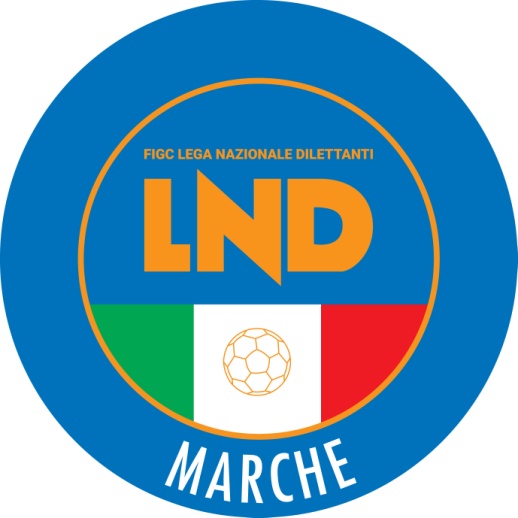 Federazione Italiana Giuoco CalcioLega Nazionale DilettantiCOMITATO REGIONALE MARCHEVia Schiavoni, snc - 60131 ANCONACENTRALINO: 071 285601 - FAX: 071 28560403sito internet: www.figcmarche.it                         e-mail: crlnd.marche01@figc.itpec: marche@pec.figcmarche.itMARANESI ROLANDO(VALDICHIENTI PONTE) LUCARINI MARCO(LMV URBINO CALCIO) SANTINI MARCO(MARINA CALCIO) GIGLI LORENZO(MONTEFANO CALCIO A R.L.) RICCI NAZZARENO(CASTELFIDARDO) SIMONI ALEX(CALCIO ATLETICO ASCOLI) MARIOTTI GASTONE(ATLETICO GALLO) GERMINALE DOMENICO(FORSEMPRONESE 1949 SD.ARL) MINNOZZI MATTEO(CALCIO ATLETICO ASCOLI) RUIZ ALONSO LUCAS(CASTELFIDARDO) DALLA BONA DANIELE(LMV URBINO CALCIO) DELL AQUILA MANUEL(MONTEFANO CALCIO A R.L.) PROESMANS NIKOLAS RUBEN(SANGIUSTESE M.G.) BANDANERA LUCA(CASTELFIDARDO) SBARBATI LORENZO(MARINA CALCIO) CONTI MASSIMO(FORSEMPRONESE 1949 SD.ARL) GAROFOLI MANUEL(JESI) VALLASCIANI TIAGO(ATL. CALCIO P.S. ELPIDIO) GERMINALE DOMENICO(FORSEMPRONESE 1949 SD.ARL) CAMPANA MARCO(JESI) GIUNCHETTI ENRICO(LMV URBINO CALCIO) BAMBOZZI LORENZO(OSIMANA) ZOLDI MATTHIAS(CHIESANUOVA A.S.D.) CAMERUCCIO ALESSANDRO(JESI) DE LUCA GIOVANNI(MONTEFANO CALCIO A R.L.) BRACONI LORENZO(CASTELFIDARDO) BUCCHI GIOVANNI(FORSEMPRONESE 1949 SD.ARL) PAGLIARI LORENZO(FORSEMPRONESE 1949 SD.ARL) FABBRI FRANCESCO(ATLETICO GALLO) MEDICI ANDREA(MARINA CALCIO) D AMICIS COSIMO PIO(ATL. CALCIO P.S. ELPIDIO) ALIGHIERI EUGENIO(ATLETICO AZZURRA COLLI) VECHIARELLO ALEJO MARCO(CALCIO ATLETICO ASCOLI) RISTOVSKI MARKO(CASTELFIDARDO) MORETTINI ALEX(CHIESANUOVA A.S.D.) CARMENATI FRANCESCO(FABRIANO CERRETO) GUZZINI VITTORIO(MONTEFANO CALCIO A R.L.) SINDIC LUKA(MONTEFANO CALCIO A R.L.) MARCANTONI FEDERICO(OSIMANA) AMICI LEONARDO(ATL. CALCIO P.S. ELPIDIO) DEL MARRO FRANCESCO(ATLETICO AZZURRA COLLI) GIUNTI MATTEO(ATLETICO GALLO) MAIORANO MARCO(MARINA CALCIO) TESTONI LORENZO(MARINA CALCIO) ZIRA LEONARDO(VALDICHIENTI PONTE) ELEZAJ ORION(ATLETICO GALLO) TRILLINI MASSIMILIANO(VALDICHIENTI PONTE) MORANDI RICCARDO(S.S. MACERATESE 1922) PIERLUIGI FEDERICO(S.S. MACERATESE 1922) SGUIGNA JACOPO(SANGIUSTESE M.G.) SquadraPTGVNPGFGSDRPESSDARL CALCIO ATLETICO ASCOLI5129131243725120F.C. FORSEMPRONESE 1949 SD.ARL5029121432812160A.S.D. ATLETICO GALLO482913973727100A.S.D. ATLETICO AZZURRA COLLI472912116332490S.S.D. MONTEFANO CALCIO A R.L.4629111354633130U.S.D. OSIMANA442910145261970A.S.D. LMV URBINO CALCIO442911117292360A.S.D. VALDICHIENTI PONTE412911810333030A.S.D. JESI4029101093236-40A.C.D. S.S. MACERATESE 192238299119302640SSDRL SANGIUSTESE M.G.37298138323110F.C. CHIESANUOVA A.S.D.3629106133536-10G.S.D. CASTELFIDARDO3229711112128-70A.S.D. FABRIANO CERRETO252967162747-200SSDARL MARINA CALCIO2129312142536-110SSDARL ATL. CALCIO P.S. ELPIDIO122926211957-380DI LORENZI GABRIELE(FERMIGNANESE) GRIECO ANDREA(S.ORSO 1980) SANTARELLI DANIELE(FUTURA 96) MARIOTTI MASSIMO(GROTTAMMARE C. 1899 ARL) MANFREDI STEFANO(PASSATEMPESE) ARCANGELI VITTORIO MARCO(FUTURA 96) BETTELLI MIRKO(CAGLIESE CALCIO) TEODORI MARCO(FERMIGNANESE) CLEMENTINI MICHELE(AURORA TREIA) POMPEI ALAIN(ATLETICO MONDOLFOMAROTTA) PASSARINI PAOLO(AURORA TREIA) MANISERA LUCA BENEDETTO(VIGOR CASTELFIDARDO-O ASD) BETTELLI MIRKO(CAGLIESE CALCIO) PICCIONI ENRICO(PALMENSE SSDARL) PIUNTI ROBERTO(ATLETICO CENTOBUCHI) PELLICCETTI EDOARDO(GROTTAMMARE C. 1899 ARL) GREGONELLI EDOARDO(MONTERUBBIANESE) TASSOTTI DANIELE(MONTERUBBIANESE) CANULLI LUCA(OLIMPIA) PIERPAOLI RICCARDO(CAGLIESE CALCIO) CARAFA RICCARDO MARIA(PALMENSE SSDARL) MARASCHIO MARCO(PASSATEMPESE) MARZIONI THOMAS(PORTUALI CALCIO ANCONA) TARTAGLIA FRANCESCO(VILLA S.MARTINO) FERRETTI ALESSANDRO(MATELICA CALCIO 1921 ASD) CICCI RICCARDO(CAGLIESE CALCIO) MARZIALI LORENZO(CASETTE VERDINI) GIOVANNUCCI GIACOMO(CASTEL DI LAMA) FATTORI NICOLO(MONTICELLI CALCIO S.R.L.) PETRUZZELLI MATTEO(MONTURANO CALCIO) NANAPERE EMMANUEL MONDAY(OSIMOSTAZIONE C.D.) MARZIONI THOMAS(PORTUALI CALCIO ANCONA) RINALDI DAVIDE(PORTUALI CALCIO ANCONA) MESSINA FRANCESCO MARIA(S.ORSO 1980) PIETROPAOLO ANTONIO(ATLETICO CENTOBUCHI) FRATERNALI ALESSANDRO(ATLETICO MONDOLFOMAROTTA) MANI KRISTJAN(GABICCE GRADARA) BERGAMINI ROBERTO(PALMENSE SSDARL) CATENA FEDERICO(PASSATEMPESE) ALUIGI GABRIELE(URBANIA CALCIO) TEDESCHI RAFFAELE(ATLETICO CENTOBUCHI) MARZANO BIAGIO(ATLETICO MONDOLFOMAROTTA) CORRADETTI GIORGIO(CASTEL DI LAMA) TRAINI DAVIDE(GROTTAMMARE C. 1899 ARL) GIBELLIERI ANDREA(MONTICELLI CALCIO S.R.L.) CAMAIONI ALESSIO(PALMENSE SSDARL) STACCHIOTTI GIOVANNI(PASSATEMPESE) ESPOSITO SALVATORE(S.COSTANZO) GUENCI EDOARDO(S.COSTANZO) POLVERARI FABIO(S.COSTANZO) PIERPAOLI RICCARDO(CAGLIESE CALCIO) SAMPAOLESI YURI(OSIMOSTAZIONE C.D.) ZANDRI FEDERICO(S.COSTANZO) BOZZI NICOLA(FERMIGNANESE) GYABAA DOUGLAS KWAME(OSIMOSTAZIONE C.D.) FORO FILIPPO(PALMENSE SSDARL) CARNEVALI FILIPPO(PORTUALI CALCIO ANCONA) SANTONI MICHELE(VIGOR CASTELFIDARDO-O ASD) PEDINI PIETRO(VILLA S.MARTINO) BUCEFALO ALESSANDRO(CAGLIESE CALCIO) OGIEVBA DESTINY(CALCIO CORRIDONIA) DI LORENZO ANTONIO(CASTEL DI LAMA) PISTELLI NICO(FUTURA 96) DE PANICIS MICHELE(GROTTAMMARE C. 1899 ARL) BIGONI MARCO(CALCIO CORRIDONIA) GUBINELLI ALEX(MATELICA CALCIO 1921 ASD) ALEGI RICCARDO(S.ORSO 1980) MOSCA MATTEO(VIGOR CASTELFIDARDO-O ASD) IOVANNISCI GIANMARCO(ATLETICO CENTOBUCHI) BIANCHI ALESSANDRO(CAGLIESE CALCIO) PATARCHI ALEX(FERMIGNANESE) CARRIERI GAETANO(GROTTAMMARE C. 1899 ARL) FERRINI FABIO(K SPORT MONTECCHIO) SARTORI MATTEO(K SPORT MONTECCHIO) ALIJEVIC DAMIR(MONTICELLI CALCIO S.R.L.) ROSATI MATTEO(MONTICELLI CALCIO S.R.L.) FRASCERRA JIMMY(MONTURANO CALCIO) FERREYRA GONZALO(PASSATEMPESE) MANCINI ROBERTO(POTENZA PICENA) MARINELLI ANDREA(CALCIO CORRIDONIA) CAPRIOTTI SIMONE(CASTEL DI LAMA) PAOLUCCI GIAMPAOLO(GROTTAMMARE C. 1899 ARL) PAOLINI MATTIA(MONTICELLI CALCIO S.R.L.) SPANO SPENCER(OLIMPIA) IPPOLITI ALEX(OSIMOSTAZIONE C.D.) BONCI ALESSANDRO(VILLA S.MARTINO) NAZZICONI MATTEO(MONTERUBBIANESE) GABBIANELLI MICHELE(S.ORSO 1980) SAURRO ANTONIO(S.ORSO 1980) GIUNTA GIANCARLO(VALFOGLIA) SERAFINI FABRIZIO(VALFOGLIA) TORRESI AMEDEO(TRODICA) ANGELINI ALBERTO(VALFOGLIA) VALLER IGNACIO(VALFOGLIA) PAGNIELLO MARCO(VALFOGLIA) BROCANI GIOVANNI(BIAGIO NAZZARO) PETOKU NICHOLAS(BIAGIO NAZZARO) PERFETTI LORENZO(TRODICA) FRINCONI ALESSANDRO(TRODICA) SCOCCIMARRO DENNIS(VALFOGLIA) TROMBETTA CRISTIAN DAMIAN(CIVITANOVESE CALCIO) BARTOMIOLI ANDREA(VALFOGLIA) MONSERRAT NICOLAS RODOLFO(TRODICA) SquadraPTGVNPGFGSDRPEA.S.D. K SPORT MONTECCHIO672721426025350A.S.D. URBANIA CALCIO542716655625310A.S.D. GABICCE GRADARA4627111333827110A.S.D. PORTUALI CALCIO ANCONA462713773019110A.S.D. S.ORSO 19804328141133638-20VIGOR CASTELFIDARDO-O ASD42271269312740U.S. FERMIGNANESE402811710312830SSDARL BIAGIO NAZZARO40271179232210MOIE VALLESINA A.S.D.392711610292540A.S.D. VALFOGLIA36279993132-10A.S.D. ATLETICO MONDOLFOMAROTTA3427104132633-70A.S.D. ILARIO LORENZINI322888121929-100A.S.D. VILLA S.MARTINO2827610112536-110A.S.D. CAGLIESE CALCIO252767142739-120SSDARL OSIMOSTAZIONE C.D.2528510132236-140U.S. OLIMPIA242766152244-220U.S. S.COSTANZO162837182748-210SquadraPTGVNPGFGSDRPESSDARL CIVITANOVESE CALCIO602817923914250A.P. AURORA TREIA5528151034526190A.S.D. ATLETICO CENTOBUCHI45271296312560U.S. TRODICA44271287332490A.S.D. CASETTE VERDINI42271197403280S.S. MATELICA CALCIO 1921 ASD412891453323100SSDRL MONTURANO CALCIO402710107332490A.S.D. POTENZA PICENA352781181922-30S.S.D. MONTICELLI CALCIO S.R.L.332789103443-90G.S. PALMENSE SSDARL3127710102428-40U.S.D. MONTERUBBIANESE3127710103340-70A.S.D. CALCIO CORRIDONIA302761291319-60CLUENTINA CALCIO2727512102229-70A.S.D. PASSATEMPESE262868142334-110A.S.D. CASTEL DI LAMA2528510133141-100A.S.D. FUTURA 962327411123648-120S.S.D. GROTTAMMARE C. 1899 ARL2227410131936-170BADIALI DANIELE(CASTELLEONESE) TESTA DANILO(CENTOBUCHI 1972 MP) RADENTI SIMONE(ELFA TOLENTINO) LEONE NICOLA ILARIO(VILLA MUSONE) MANGIATERRA EROS(VILLA MUSONE) CATERINI GIANLUCA(FERMO SSD ARL) CELANI TONINO(ORSINI MONTICELLI CALCIO) CIABATTONI BENITO(REAL EAGLES VIRTUS PAGLIA) RE STEFANO(REAL EAGLES VIRTUS PAGLIA) TESTA DANILO(CENTOBUCHI 1972 MP) MILIOZZI FABIO(CSKA AMATORI CORRIDONIA) CURZI ENRICO(TAVERNELLE) DEL MONTE ROBERTO(TAVERNELLE) MORGANTI STEFANO(SANTA MARIA TRUENTINA CDL) MONALDI LUCA(VILLA MUSONE) ORESTI SIMONE(ORSINI MONTICELLI CALCIO) ONORATO RICCARDO(CHIARAVALLE) BELLAGAMBA ALBERTO(S.VENERANDA) CERESANI GIOVANNI(CALDAROLA G.N.C.) GASPARONI FRANCESCO(CASTELLEONESE) BRICCA NICOLO(REAL ALTOFOGLIA) TANFANI NICOLA(ATHLETICO TAVULLIA) CANNONI ALESSANDRO(ELPIDIENSE CASCINARE) CASACCIA CRISTIAN(REAL CAMERANESE) SPICOCCHI FRANCESCO(REAL EAGLES VIRTUS PAGLIA) COSTANTINI GIOVANNI(S.VENERANDA) GIACOMELLI ALESSIO(CHIARAVALLE) JOBE SALIEU(COLLE 2006) LAMBERTUCCI DANIELE(CSKA AMATORI CORRIDONIA) IPPOLITO GIUSEPPE(ESANATOGLIA) MAZZOLI FILIPPO(POL. LUNANO) PISTOLA GIANMARCO(VISMARA 2008) CORINALDESI FRANCESCO(CASTELBELLINO CALCIO) FRATONI TOMMASO(CINGOLANA SAN FRANCESCO) MORETTI GIACOMO(CINGOLANA SAN FRANCESCO) MECONI GIACOMO(FERMO SSD ARL) MORELLI STEFANO(FERMO SSD ARL) MASSUCCI RICCARDO(FILOTTRANESE A.S.D.) MARTA ALESSANDRO(LORETO A.D.) DEL GALLO DIEGO(MERCATELLESE) MARRA GIANLUCA(MONTECOSARO) ZOPPI DIEGO(MONTEMARCIANO) D ANGELO NIKI(OFFIDA A.S.D.) PERONI ROBERTO(OFFIDA A.S.D.) GIRI LORENZO(PORTORECANATI A.S.D.) BRASILI FABIO(REAL EAGLES VIRTUS PAGLIA) FICERAI ALESSANDRO(REAL EAGLES VIRTUS PAGLIA) MENOTTI DAVIDE(SAMPAOLESE CALCIO) TROILO NICOLA(SAMPAOLESE CALCIO) SERPICELLI RICCARDO(SSD MONSERRA 1996 SRL) ALZAPIEDI DANIELE(URBIS SALVIA A.S.D.) LUZI FRANCESCO(VALTESINO A.S.D.) BERUSCHI ANTONIO(VIGOR MONTECOSARO CALCIO) GUZZINI DAVIDE(VILLA MUSONE) BALLOTTI MICHELE(VISMARA 2008) CICCONI FRANCESCO(CALDAROLA G.N.C.) MUSUMECI NICOLO(CASTELBELLINO CALCIO) ARRADI YASIN(FALCO ACQUALAGNA) BARTOLI EMILIANO(FALCO ACQUALAGNA) DI FILIPPO MARCO(FOLGORE CASTELRAIMONDO) PASCALI FEDERICO(MONTEMARCIANO) VITELLI DAVIDE(ORSINI MONTICELLI CALCIO) FACCIARONI LUCA(RAPAGNANO) PETTINARI LUDOVICO(URBIS SALVIA A.S.D.) LIERA JACOPO(VISMARA 2008) STURA SAMUELE(APPIGNANESE) VIRGILI ANDREA(AZZURRA SBT) LUCARINI MICHELE(CASTELBELLINO CALCIO) MAURIZII STEFANO(CENTOBUCHI 1972 MP) DIALLO ABDOULAYE(CSKA AMATORI CORRIDONIA) PICCIAFUOCO LORENZO(LABOR 1950) BACCHIOCCHI MATTEO(MAIOR) POMPILI FEDERICO(MAIOR) BRUSCIA ALEX(MERCATELLESE) TUNNERA MICHELE(MONTEMARCIANO) BOIANI LUCA(NUOVA REAL METAURO) COPA IMER(NUOVA REAL METAURO) MASSI FERNANDO MICHEL(OFFIDA A.S.D.) DE SANTIS CLAUDIO(ORSINI MONTICELLI CALCIO) ZAZZERONI LORENZO(POL. LUNANO) BRICCA NICOLO(REAL ALTOFOGLIA) ROCCHI PIETRO(REAL ALTOFOGLIA) MARIANI CRISTIANO(REAL EAGLES VIRTUS PAGLIA) ALESI SIMONE(SANTA MARIA TRUENTINA CDL) FANTEGROSSI FABIO(ELFA TOLENTINO) APOLLONI FILIPPO(SAMPAOLESE CALCIO) MARCACCIO PARIDE(ELPIDIENSE CASCINARE) CONTUCCI ALESSANDRO(MERCATELLESE) CARBONI MARCO(SASSOFERRATO GENGA) ZAHRAOUI ISMAIL(CUPRENSE 1933) BEJTJA KLAUDIO(FOOTBALLCLUBREAL MONTALTO) MARZIALI CLAUDIO(MONTECOSARO) TAMBURRI LORENZO(SANTA MARIA TRUENTINA CDL) CIMINA MARTINO(CASTIGNANO A.S.D.) FORTUNATI ALESSANDRO(CASTIGNANO A.S.D.) MASCITTI MATTEO(CENTOBUCHI 1972 MP) BONCI MARCO(OSTERIA NUOVA) MARCHIONNE ANDREA(REAL CAMERANESE) MORICO MARCO(STAFFOLO) RIGHI MATTIA(TAVERNELLE) GAROFALO GIOVANNI(VIGOR MONTECOSARO CALCIO) DE MARTINO LORENZO(VILLA MUSONE) BOLZAN MARCOS(AZZURRA SBT) LAZZARI MATTEO(CALDAROLA G.N.C.) CAPUANI MANUEL(CENTOBUCHI 1972 MP) DOZIO CRISTIAN(CUPRENSE 1933) DEL MEDICO MARCO(ELFA TOLENTINO) PAOLI BERNARDINO(MERCATELLESE) VAGNONI MATTEO(OFFIDA A.S.D.) STRONATI MATTEO(STAFFOLO) ARGALIA GIANCARLO(APPIGNANESE) TANFANI NICOLA(ATHLETICO TAVULLIA) CAPPELLETTI MATTIA(CALDAROLA G.N.C.) FRANCUCCI MATTEO(CAMERINO CALCIO) MONNO MICHELE(CASTELBELLINO CALCIO) MAZZARINI TOMMASO(CASTELFRETTESE A.S.D.) BOMBAGIONI THOMAS(CASTELLEONESE) ROSSOLINI ALESSANDRO(CHIARAVALLE) CERQUOZZI JACOPO(FERMO SSD ARL) LORI GIACOMO(FOLGORE CASTELRAIMONDO) GRACIOTTI LUCIO(LORETO A.D.) MENCONI MATTIA(MAIOR) CERPOLINI LUCA(MERCATELLESE) GIANCAMILLI MATTIA(MONTEMARCIANO) CAMELA CARLO(OFFIDA A.S.D.) BRUNI FABIO(PIANE MG) CARUSO RAFFAELE(PORTORECANATI A.S.D.) BALDARELLI FRANCESCO(REAL CAMERANESE) PICCHINI LUCA(REAL EAGLES VIRTUS PAGLIA) BORIA MICHELE(SAMPAOLESE CALCIO) CALVANESE SIMONE(SAMPAOLESE CALCIO) ORLANDO ALESSANDRO(SARNANO A.S.D.) MAZZANTI MATTIA(TAVERNELLE) CICCONOFRI KEVIN(VIGOR MONTECOSARO CALCIO) CLEMENTI SIMONE(AZZURRA SBT) MARINANGELI ANDREA(CHIARAVALLE) BRUNI MATTIA(COMUNANZA) CESCA MATTEO(CSKA AMATORI CORRIDONIA) DI MARINO MATTEO(CSKA AMATORI CORRIDONIA) BARTOLI DAVIDE(FALCO ACQUALAGNA) SCIARRESI ALESSIO(MONTOTTONE GROTTESE ASD) CERAMICOLI MATTEO(NUOVA REAL METAURO) TACCHETTI SAMUELE(PIANE MG) ANTOLINI MATTIA(RAPAGNANO) FERRERO JUAN JOSE(SARNANO A.S.D.) MINNUCCI MANUEL(SETTEMPEDA A.S.D.) TOGNI ALESSANDRO(SSD MONSERRA 1996 SRL) ORCI DIEGO(TAVERNELLE) TULLI MARCO(VIGOR MONTECOSARO CALCIO) CINGOLANI DOMENICO(VILLA MUSONE) SCOCCO IAN TOMAS(CSKA AMATORI CORRIDONIA) MANDORLINI ANDREA(ELPIDIENSE CASCINARE) SBAFFONE FABIO(LORETO A.D.) CIACCI ANDREA(MAIOR) FERRETTI LUCA(PIANE MG) GABELLINI NICOLAS(REAL ALTOFOGLIA) MARSELLETTI ANDREA(SANTA MARIA TRUENTINA CDL) BORIONI JACOPO(SETTEMPEDA A.S.D.) MARCANTONI LUDOVICO(VIGOR MONTECOSARO CALCIO) CIMINARI TOMMASO(VILLA MUSONE) GALASSI MICHELE(APPIGNANESE) CANDIRACCI ANDREA(AUDAX CALCIO PIOBBICO) CAMILLI ANTONIO(AZZURRA SBT) ROTOLONI GIACOMO(BORGO MINONNA) GALLI MATTEO(CASTELLEONESE) CESANI MAURO(CASTIGNANO A.S.D.) LUPINI FILIPPO(CHIARAVALLE) PALLONI NICOLA(CHIARAVALLE) GRANILI ALESSANDRO(FOLGORE CASTELRAIMONDO) BENEDETTI GIACOMO(MERCATELLESE) CAPPELLI ANDREA(ORSINI MONTICELLI CALCIO) BIANCUCCI MASSIMILIANO(RAPAGNANO) SCRIBONI DANIELE(RAPAGNANO) PICCINETTI FRANCESCO(S.VENERANDA) MONACO NICOLO(STAFFOLO) INNOCENTINI FILIPPO(AVIS MONTECALVO) BOZZETTO MICHELE(AVIS MONTECALVO) DI ADDARIO FEDERICO(AVIS MONTECALVO) LATTANZI ELIA(UNIONE CALCIO PERGOLESE) GIANGOLINI FILIPPO(AVIS MONTECALVO) MONTANARI LUCA(UNIONE CALCIO PERGOLESE) SquadraPTGVNPGFGSDRPEPOL.D. VISMARA 2008542715934021190A.S.D. UNIONE CALCIO PERGOLESE5427141214122190POL. ATHLETICO TAVULLIA5227131314119220A.S.D. POL. LUNANO5027131134930190U.S.D. FALCO ACQUALAGNA502714854528170A.S.D. NUOVA REAL METAURO4127125103727100A.S.D. REAL ALTOFOGLIA372710710343400A.S.D. OSTERIA NUOVA352798103134-30A.S.D. AVIS MONTECALVO3427104133139-80A.S.D. PESARO CALCIO322771192633-70A.S.D. AUDAX CALCIO PIOBBICO262768132940-110U.S. MERCATELLESE262768132539-140U.S. MAIOR2427412112029-90POL. S.VENERANDA242773173247-150U.S. LAURENTINA242766152746-190U.S. TAVERNELLE192747162343-200SquadraPTGVNPGFGSDRPEU.S. CASTELFRETTESE A.S.D.602717914723240U.S. FILOTTRANESE A.S.D.542716656621450A.S.D. SASSOFERRATO GENGA532715845630260A.S.D. BORGO MINONNA4827121234625210S.S.D. CHIARAVALLE432712783337-40S.S.D. STAFFOLO412710116393180A.S.D. CASTELBELLINO CALCIO392710983928110U.S. MONTEMARCIANO39279126312740A.S.D. LABOR 195033278910373250S.S.D. SAMPAOLESE CALCIO332796123446-120A.S.D. CASTELLEONESE322788113840-20SSD MONSERRA 1996 SRL322788113344-110F.C.D. REAL CAMERANESE302793152839-110C.S. VILLA MUSONE292778122730-30A.P.D. COLLE 2006112725202675-490C.S. LORETO A.D.92723221870-520SquadraPTGVNPGFGSDRPEA.S.D. ELPIDIENSE CASCINARE662720615114370A.S.D. CAMERINO CALCIO602718634520250U.S. APPIGNANESE522715753920190S.S. SETTEMPEDA A.S.D.512715664524210A.S.D. VIGOR MONTECOSARO CALCIO39279126302730A.S.D. FOLGORE CASTELRAIMONDO39271098333120S.S. PORTORECANATI A.S.D.38271089322930A.S.D. MONTEMILONE POLLENZA352710512332670URBIS SALVIA A.S.D.332796123343-100G.S. ELFA TOLENTINO322795133846-80A.S.D. CALDAROLA G.N.C.312794143039-90A.S.D. ESANATOGLIA292778122542-170A.S.D. CINGOLANA SAN FRANCESCO2727512102133-120A.S.D. MONTECOSARO252767142630-40S.S. SARNANO A.S.D.172738162457-330A.S.D. CSKA AMATORI CORRIDONIA152729161842-240SquadraPTGVNPGFGSDRPEA.C. RAPAGNANO622719534618280A.S.D. AZZURRA SBT592718545930290A.S.D. CUPRENSE 1933472713864935140SSDARL SANGIORGESE 19224727121143827110A.S.D. ORSINI MONTICELLI CALCIO452713684432120U.S. COMUNANZA442712873519160A.S.D. REAL EAGLES VIRTUS PAGLIA442712873521140A.S.D. FOOTBALLCLUBREAL MONTALTO39271098323110S.P. OFFIDA A.S.D.3627999353230A.S.D. CENTOBUCHI 1972 MP3627999312920A.S.D. PIANE MG342781092836-80A.F.C. FERMO SSD ARL262775154055-150MONTOTTONE GROTTESE ASD262768132140-190POL. CASTIGNANO A.S.D.222757152542-170A.S.D. SANTA MARIA TRUENTINA CDL132734202052-320POL. VALTESINO A.S.D.92716202564-390BOCCANERA MARTINA(VIS CIVITANOVA) MARCUCCI ELISA(VIS PESARO DAL 1898 SRL) TORRESI CLYDE(YFIT) SERI CHIARA(ANCONA RESPECT 2001) PROSPERI ASYA(ANCONA RESPECT 2001) PICCHIO VERONICA(YFIT) SquadraPTGVNPGFGSDRPEA.S.D. YFIT2510810387310VIS PESARO DAL 1898 SRL229710357280A.P.D. ANCONA RESPECT 20011510505282710ASCOLI CALCIO 1898 FC SPA99305191720A.S.D. VIS CIVITANOVA6102071230-180POL.D. U.MANDOLESI CALCIO09008347-440GASPARI MAURO(PORTA ROMANA) SCOPONI MASSIMO(REAL ELPIDIENSE CALCIO) DE MARCO ALFREDO(PORTA ROMANA) MAGLIANESI ELIA(CAMPIGLIONE M.URANO) PAOLINI FRANCESCO(CAMPIGLIONE M.URANO) CODREAN ALEXANDRU(INVICTUS GROTTAZZOLINA FC) MASSACCESI NICCOLO(CINGOLANA SAN FRANCESCO) MALACCARI MATTEO(CIVITANOVESE CALCIO) MASE MARTINO(BIAGIO NAZZARO) MONTI JACOPO(CAMPIGLIONE M.URANO) BUZZO ALESSANDRO(CANDIA BARACCOLA ASPIO) ZAMPONI TOMMASO(LE TORRI CASTELPLANIO) DUCA MATTEO(BIAGIO NAZZARO) FULIGNA ALESSANDRO(BIAGIO NAZZARO) PASQUALI ALEXANDRO(CAMPIGLIONE M.URANO) SBREGA MICHELANGELO(F.C. VIGOR SENIGALLIA) INNAMORATI MATTEO(INVICTUS GROTTAZZOLINA FC) RAPACCI RICCARDO(INVICTUS GROTTAZZOLINA FC) SORCI FILIPPO(OSIMANA) PANICHI TOMMASO(PORTA ROMANA) RIPA UMBERTO(REAL ELPIDIENSE CALCIO) SPOSITO DAVIDE(CANDIA BARACCOLA ASPIO) FILIPPONI RICCARDO(CINGOLANA SAN FRANCESCO) POINSEL MATTIA(CINGOLANA SAN FRANCESCO) SPADONI TOMMASO(CINGOLANA SAN FRANCESCO) OLIVETTI GABRIEL(F.C. VIGOR SENIGALLIA) SANTONI FRANCESCO(JUNIORJESINA LIBERTAS ASD) PERINI MARCO(LE TORRI CASTELPLANIO) ZAMPONI FILIPPO(LE TORRI CASTELPLANIO) PELOSI NICOLA(OSIMANA) SOSPETTI DAVIDE MASSIMO(PORTA ROMANA) FRATINI NICO(REAL ELPIDIENSE CALCIO) MELATINI ENRICO(UNION PICENA) LAMBERTUCCI MANUEL(CORRIDONIA FOOTBALL CLUB) BERTELLI EDOARDO(INVICTUS GROTTAZZOLINA FC) BA MOR(NUOVA ALTOFOGLIA) CATENA LEONARDO(OSIMANA) GIORGI FILIPPO PAOLO(PORTA ROMANA) GIORNO ANTONIO(PORTA ROMANA) MORESI MANUELE(GIOVANE ANCONA CALCIO) SCARLATTI FILIPPO(ACCADEMIA GRANATA L.E.) ROSSI TOMMASO(PORTO D ASCOLI S.R.L.) DI GIORGIO MATTIA GUIDO(SAMBENEDETTESE SRL) GUIDI FRANCESCO(ACCADEMIA GRANATA L.E.) TAMBURINI NICOLO(FERMO SSD ARL) MARTA ITALO ALBERTO(K SPORT MONTECCHIO) MANCINI MANUEL(UNIONE CALCIO PERGOLESE) TOSI DIEGO EDWIN(FERMO SSD ARL) PALAZZINI JACOPO(GIOVANE ANCONA CALCIO) CARNAROLI GIANLUCA(MURAGLIA S.S.D. A R.L.) GENTILI FRANCESCO(REAL METAURO 2018) MONTUORO GIORGIO(REAL METAURO 2018) GIOVANELLI TOMMASO(ACCADEMIA GRANATA L.E.) MAZZAFERRI FILIPPO(C.S.I.DELFINO FANO) OSUALA HEAVEN(C.S.I.DELFINO FANO) BUTTAFOCO ANDREI(CENTOBUCHI 1972 MP) NEBASI BRANDON NJINBOR(FC TORRIONE CALCIO 1919) MATTEUCCI ENRICO(K SPORT MONTECCHIO) ANGELINI BRACCIANI ALBERTO(PORTO D ASCOLI S.R.L.) RICCIOTTI CRISTIAN(GLS DORICA AN.UR) MOBILI DOMENICO(GLS DORICA AN.UR) STURANI FILIPPO(GLS DORICA AN.UR) BORDONI LORENZO(JUNIORJESINA LIBERTAS ASD) SAMPAOLESI PIETRO(JUNIORJESINA LIBERTAS ASD) SquadraPTGVNPGFGSDRPESSDARL F.C. VIGOR SENIGALLIA411713225125260A.S.D. ACCADEMIA GRANATA L.E.401712414219230G.S. MURAGLIA S.S.D. A R.L.331710343114170C.S.I.DELFINO FANO23177283336-30SSDARL MARINA CALCIO21176382528-30A.S.D. K SPORT MONTECCHIO19174763233-10A.S.D. UNIONE CALCIO PERGOLESE19175481529-140A.S.D. REAL METAURO 201817174582026-60A.S.D. NUOVA ALTOFOGLIA13172781730-130POL.D. VISMARA 200881715112046-260SquadraPTGVNPGFGSDRPEU.S. JUNIORJESINA LIBERTAS ASD381712234918310A.S.D. GIOVANE ANCONA CALCIO361711334121200S.S.D. BORGHETTO2916925332490A.S.D. CAMERANO CALCIO2817845282440ASD.P. CANDIA BARACCOLA ASPIO26178274837110A.S.D. GLS DORICA AN.UR25168174043-30U.S.D. OSIMANA23177284131100SSDARL BIAGIO NAZZARO23177284853-50A.S.D. FABRIANO CERRETO81722132056-360A.S.D. LE TORRI CASTELPLANIO41704131960-410SquadraPTGVNPGFGSDRPEU.S. TOLENTINO 1919 SSDARL341711135828300SSDARL ACADEMY CIVITANOVESE331710325627290SSDRL SANGIUSTESE M.G.31179423918210A.S.D. CORRIDONIA FOOTBALL CLUB30178623423110SSDARL CIVITANOVESE CALCIO26177545128230A.C.D. S.S. MACERATESE 192225177454527180A.S.D. CAMERINO CASTELRAIMONDO161751102553-280A.S.D. UNION PICENA12173391847-290A.S.D. CINGOLANA SAN FRANCESCO71821132863-350A.S.D. VIGOR MACERATA51812131555-400U.S. RECANATESE S.R.L.0160000000SquadraPTGVNPGFGSDRPESSDARL CALCIO ATLETICO ASCOLI381711515816420A.F.C. FERMO SSD ARL381711516123380S.S.D. PORTO D ASCOLI S.R.L.371711425221310A.S.D. PORTA ROMANA31178724929200A.S. SAMBENEDETTESE SRL30179355832260A.S.D. REAL ELPIDIENSE CALCIO2116637343040A.S.D. INVICTUS GROTTAZZOLINA FC20166282437-130A.S.D. CAMPIGLIONE M.URANO91630131857-390A.S.D. FC TORRIONE CALCIO 191951612131870-520A.S.D. CENTOBUCHI 1972 MP41711152683-570MIGNINI CRISTINA(ASCOLI CALCIO 1898 FC SPA) PIERI ELENA(ACCADEMIA GRANATA L.E.) SquadraPTGVNPGFGSDRPEASCOLI CALCIO 1898 FC SPA94301238150U.S. RECANATESE S.R.L.94301185130TERAMO CALCIO94301141130A.S.D. ACCADEMIA GRANATA L.E.4411268-20A.P.D. ANCONA RESPECT 200144112720-130A.S.D. YFIT04004319-160CRUCIANELLI ANDREA(VIGOR MACERATA) MARTINIELLO ALESSANDRO(AURORA CALCIO JESI) BATTISTELLI MARCO(UNION PICENA) MARSILI JONATAN(URBANIA CALCIO) BRIZI ALESSIO(VIGOR MACERATA) PRINCIPALE SALVATORE(C.S.I.DELFINO FANO) CRESCENTINI SIMONE(MATELICA CALCIO 1921 ASD) CECCONI DAVIDE(UNIONE CALCIO PERGOLESE) BERNARDINI ALEX(URBANIA CALCIO) MECARELLI RICCARDO(MOIE VALLESINA A.S.D.) ROMAGNOLI GIOVANNI(AURORA CALCIO JESI) NITA EDUARD BOGDAN(LORETO A.D.) MARINACCI MATTEO(UNION PICENA) ROMAGNOLI GIORGIO(UNION PICENA) SABATO ANTONINO(UNIONE CALCIO PERGOLESE) GENTILI GIACOMO(URBANIA CALCIO) BRODA FRANCESCO(FABRIANO CERRETO) ILAZAJ ENDRI(FABRIANO CERRETO) CRISTINI GIACOMO(URBANIA CALCIO) RUGGERI ASCANIO(URBANIA CALCIO) AMBROSI MASSIMILIANO(NUOVA FOLGORE) CIONCO PAOLO(PASSATEMPESE) CAPRIOTTI DAVID(CASTEL DI LAMA) BARUCCA LUCA(NUOVA FOLGORE) CACCHIARELLI DAVIDE(CORRIDONIA FOOTBALL CLUB) BOSSOLETTI ALBERTO(MURAGLIA S.S.D. A R.L.) MARINELLI MATTEO EZEQUIEL(PALOMBINA VECCHIA) TARDIOLI MATTIA(CINGOLANA SAN FRANCESCO) BARTOLINI CARLO(GIOVANE ANCONA CALCIO) CANALI MATTIA(GIOVANE ANCONA CALCIO) TORRESI MAURO(GIOVANE ANCONA CALCIO) MAZZARINI GABRIELE(MARINA CALCIO) RAPOLI GABRIELE(MARINA CALCIO) GAUDENZI GIACOMO(GABICCE GRADARA) AMBROSI MAREK(NUOVA FOLGORE) BERDAI SALIM(NUOVA FOLGORE) GAMBELLI ALESSIO(NUOVA FOLGORE) SABBATINI CRISTIAN(PALOMBINA VECCHIA) LORENZINI MATTEO(PASSATEMPESE) BOCCI SERGIO(PORTO D ASCOLI S.R.L.) SIMONETTI MATTIA(PORTO D ASCOLI S.R.L.) FRATTARI MARCO(RECANATESE S.R.L.) BURATTINI MATTIA(BIAGIO NAZZARO) MELONARI ALESSANDRO(BIAGIO NAZZARO) CASCONE FRANCESCO(MURAGLIA S.S.D. A R.L.) D AMICO ALEX(MURAGLIA S.S.D. A R.L.) ANDREUCCI RICCARDO(NUOVA FOLGORE) PETROLINI RICCARDO(NUOVA FOLGORE) RODRIGUEZ ANGELES JEREMY ANTONIO(NUOVA FOLGORE) GIACCHETTI EMANUELE(PALOMBINA VECCHIA) SILEONI ALESSANDRO(S.S. MACERATESE 1922) ABRUGIATO ALESSANDRO(VILLA S.MARTINO) SquadraPTGVNPGFGSDRPEC.S.I.DELFINO FANO401712414618280SSDARL F.C. VIGOR SENIGALLIA371711425019310A.S.D. ACCADEMIA GRANATA L.E.31169433920190A.S.D. VILLA S.MARTINO30178635425290G.S. MURAGLIA S.S.D. A R.L.28178454426180A.S.D. K SPORT MONTECCHIO23176564430140A.S.D. REAL METAURO 20182116565241770A.S.D. GABICCE GRADARA171752103652-160A.S.D. URBANIA CALCIO61720151464-500A.S.D. UNIONE CALCIO PERGOLESE11701161595-800SquadraPTGVNPGFGSDRPEA.S.D. GIOVANE ANCONA CALCIO411713226416480A.S.D. PALOMBINA VECCHIA371712144415290A.C. NUOVA FOLGORE341710434022180A.S.D. FABRIANO CERRETO311710163828100A.S.D. AURORA CALCIO JESI2417665343040SSDARL BIAGIO NAZZARO20176294450-60MOIE VALLESINA A.S.D.191761103851-130A.S.D. PASSATEMPESE141742111736-190SSDARL MARINA CALCIO121733111947-280C.S. LORETO A.D.121740132467-430SquadraPTGVNPGFGSDRPESSDARL ACADEMY CIVITANOVESE331711045321320U.S. TOLENTINO 1919 SSDARL321710235521340A.C.D. S.S. MACERATESE 192229179245425290S.S. MATELICA CALCIO 1921 ASD2717834393180A.S.D. UNION PICENA27188355155-40SSDARL CIVITANOVESE CALCIO21176372634-80A.S.D. VIGOR MACERATA18185383537-20A.S.D. CINGOLANA SAN FRANCESCO16184493255-230A.S.D. CORRIDONIA FOOTBALL CLUB131741112847-190A.S.D. MONTEMILONE POLLENZA61713111764-470U.S. RECANATESE S.R.L.0170000000SquadraPTGVNPGFGSDRPEA.S. SAMBENEDETTESE SRL401712416418460A.S.D. CASTEL DI LAMA361711334623230S.S.D. PORTO D ASCOLI S.R.L.351611233620160A.F.C. FERMO SSD ARL331610335014360SSDARL CALCIO ATLETICO ASCOLI23156543624120A.S.D. INVICTUS GROTTAZZOLINA FC19166192431-70A.S.D. CENTOBUCHI 1972 MP18165382843-150A.S.D. CAMPIGLIONE M.URANO151743102134-130A.S.D. CUPRENSE 193381522111154-430S.S.D. MONTICELLI CALCIO S.R.L.21702151267-550SquadraPTGVNPGFGSDRPEA.P.D. LF JESINA FEMMINILE124400266200U.P. ARZILLA94301198110VIS PESARO DAL 1898 SRL7421111830A.S.D. ACCADEMIA GRANATA L.E.6420278-10A.S.D. GIOVANE OFFAGNA S.B.A.14013415-110A.S.D. NUOVA SIROLESE04004527-220SquadraPTGVNPGFGSDRPETERAMO CALCIO124400198110PUCETTA CALCIO632018530A.S.D. VALDICHIENTI PONTE44112817-90ASCOLI CALCIO 1898 FC SPA34103121110U.S. RECANATESE S.R.L.33102151500SAMBUCETO CALC1201139-60DI PRENDA GIACOMO(MARINA CALCIO) CELANI DANIELE(CALCIO ATLETICO ASCOLI) TRAINI ANGELO(CALCIO ATLETICO ASCOLI) FRULLA SACHA(MARINA CALCIO) Squadra 1Squadra 2A/RData/OraImpiantoLocalita' ImpiantoIndirizzo ImpiantoATHLETICO TAVULLIALAURENTINAR22/04/2023 16:30495 COMUNALETAVULLIAVIA DEL PIANOFALCO ACQUALAGNAUNIONE CALCIO PERGOLESER22/04/2023 16:30411 COMUNALE PRINCIPALEFERMIGNANOVIA ANDREA COSTAMAIORMERCATELLESER22/04/2023 16:30441 COMUNALE LOC. VILLANOVAMONTEMAGGIORE AL METAUROVIA CERBERA, 2/ANUOVA REAL METAUROAVIS MONTECALVOR22/04/2023 16:30483 COMUNALE CALCINELLISALTARAVIA MOMBAROCCESEPESARO CALCIOPOL. LUNANOR22/04/2023 16:30455 SUPPLEMENTARE "BENELLI"PESAROLARGO BACELLIREAL ALTOFOGLIAVISMARA 2008R22/04/2023 16:30386 COMUNALEBELFORTE ALL'ISAUROVIA TOSCANAS.VENERANDATAVERNELLER22/04/2023 16:306054 SANTA VENERANDAPESAROSTRADA PANTANO CASTAGNIAUDAX CALCIO PIOBBICOOSTERIA NUOVAR23/04/2023 16:30470 COMUNALEPIOBBICOV.GIOVANNI XXIII - LOC. ISOLASquadra 1Squadra 2A/RData/OraImpiantoLocalita' ImpiantoIndirizzo ImpiantoCASTELBELLINO CALCIOVILLA MUSONER22/04/2023 16:3022 COMUNALE "IVANO CERCACI"CASTELBELLINOVIA GOBETTI 13CASTELFRETTESE A.S.D.SASSOFERRATO GENGAR22/04/2023 16:3040 COMUNALE "FIORETTI"FALCONARA MARITTIMAVIA TOMMASI - CASTELFERRETTICASTELLEONESEBORGO MINONNAR22/04/2023 16:3026 COMUNALE "SANTA LUCIA"CASTELLEONE DI SUASACONTRADA SANTA LUCIACOLLE 2006CHIARAVALLER22/04/2023 19:005 COMUNALE "SORRENTINO"COLLEMARIANCONAPIAZZALE RIGHI - COLLEMARINOLABOR 1950MONTEMARCIANOR22/04/2023 16:3086 COMUNALESANTA MARIA NUOVAVIA RAVAGLILORETO A.D.REAL CAMERANESER22/04/2023 16:307045 COM.LE "R.CAPODAGLIO" V.MUSONELORETOVIA ROSARIOSAMPAOLESE CALCIOSSD MONSERRA 1996 SRLR22/04/2023 16:3088 COM. "ALESSIO MARCHEGIANI"SAN PAOLO DI JESIVIA VALLE DELLE LAMEFILOTTRANESE A.S.D.STAFFOLOR23/04/2023 16:3043 COMUNALE "SAN GIOBBE"FILOTTRANOVIA GEMME, 1Squadra 1Squadra 2A/RData/OraImpiantoLocalita' ImpiantoIndirizzo ImpiantoAPPIGNANESEURBIS SALVIA A.S.D.R22/04/2023 16:30261 COMUNALEAPPIGNANOVIA IMPIANTI SPORTIVICALDAROLA G.N.C.ELFA TOLENTINOR22/04/2023 15:00264 COMUNALECALDAROLAVIALE MATTEOTTICAMERINO CALCIOELPIDIENSE CASCINARER22/04/2023 16:30341 "GUALTIERO SOVERCHIA"SAN SEVERINO MARCHEVIALE MAZZINIESANATOGLIACSKA AMATORI CORRIDONIAR22/04/2023 16:30287 COMUNALE - VIA ROMAESANATOGLIAVIA ROMAMONTECOSAROFOLGORE CASTELRAIMONDOR22/04/2023 15:00279 "ANTONIO MARIOTTI"MONTECOSAROVIA FILIPPO CORRIDONIPORTORECANATI A.S.D.VIGOR MONTECOSARO CALCIOR22/04/2023 16:307012 COMUNALE "VINCENZO MONALDI"PORTO RECANATISANTA MARIA IN POTENZASARNANO A.S.D.CINGOLANA SAN FRANCESCOR22/04/2023 16:30344 COMUNALE "MAURO MAURELLI"SARNANOVIA SCARFIOTTIMONTEMILONE POLLENZASETTEMPEDA A.S.D.R23/04/2023 16:30326 "AURELIO GALASSE"POLLENZAVIA GIOVANNI XXIIISquadra 1Squadra 2A/RData/OraImpiantoLocalita' ImpiantoIndirizzo ImpiantoCASTIGNANO A.S.D.AZZURRA SBTR22/04/2023 16:30142 CAMPO SPORTIVO COMUNALECASTIGNANOVIA DELLA ICONAFERMO SSD ARLCOMUNANZAR22/04/2023 15:00162 OLIMPIA FIRMUMFERMOVIA RESPIGHIMONTOTTONE GROTTESE ASDRAPAGNANOR22/04/2023 16:30198 COMUNALE "VALENTINO MAZZOLA"MONTOTTONEVIA DELLO STADIOOFFIDA A.S.D.SANGIORGESE 1922R22/04/2023 14:30199 COMUNALE "A.PICCIONI"OFFIDAVIA MARTIRI RESISTENZAORSINI MONTICELLI CALCIOFOOTBALLCLUBREAL MONTALTOR22/04/2023 14:30134 VELODROMO MONTICELLIASCOLI PICENOFRAZ. MONTICELLIPIANE MGCENTOBUCHI 1972 MPR22/04/2023 16:307015 COMUNALE "LUIGI ATTORRI"MONTEGIORGIOVIA DANTE MATTII SNCREAL EAGLES VIRTUS PAGLIASANTA MARIA TRUENTINA CDLR22/04/2023 15:307018 CAMPO COOPERATIVA OASI EX AMASPINETOLIVIA SCHIAVONI, 11VALTESINO A.S.D.CUPRENSE 1933R22/04/2023 15:00217 PETRELLARIPATRANSONECONTRADA PETRELLASquadra 1Squadra 2A/RData/OraImpiantoLocalita' ImpiantoIndirizzo ImpiantoGLS DORICA AN.URBORGHETTOR22/04/2023 17:304 COMUNALE "S.GIULIANI" TORRETTEANCONAVIA ESINO LOC. TORRETTESquadra 1Squadra 2A/RData/OraImpiantoLocalita' ImpiantoIndirizzo ImpiantoCAMPIGLIONE M.URANOREAL ELPIDIENSE CALCIOR22/04/2023 16:00155 CAMPO "S.CLAUDIO" CAMPIGLIONEFERMOCONTRADA CAMPIGLIONESquadra 1Squadra 2A/RData/OraImpiantoLocalita' ImpiantoIndirizzo ImpiantoACCADEMIA GRANATA L.E.ASCOLI CALCIO 1898 FC SPAA22/04/2023 16:007101 COMUNALE LOC.TRAVEFANOVIA TRAVERECANATESE S.R.L.ANCONA RESPECT 2001A23/04/2023 17:30336 COMUNALE "NICOLA TUBALDI"RECANATIVIA ALDO MOROTERAMO CALCIOYFITA23/04/2023 10:307124 STADIO "G.BONOLIS"TERAMOTERAMOSquadra 1Squadra 2A/RData/OraImpiantoLocalita' ImpiantoIndirizzo ImpiantoCIVITANOVESE CALCIOCINGOLANA SAN FRANCESCOR22/04/2023 19:007061 ANTISTADIO "F.LLI CICCARELLI"CIVITANOVA MARCHEVIALE G.GARIBALDISquadra 1Squadra 2A/RData/OraImpiantoLocalita' ImpiantoIndirizzo ImpiantoCENTOBUCHI 1972 MPCALCIO ATLETICO ASCOLIR22/04/2023 16:00192 COMUNALE "NICOLAI" CENTOBUCHIMONTEPRANDONEVIA XXIV MAGGIOINVICTUS GROTTAZZOLINA FCCUPRENSE 1933R26/04/2023 16:30172 COMUNALE "ARMANDO PICCHI"GROTTAZZOLINAVIA SAN PIETROSquadra 1Squadra 2A/RData/OraImpiantoLocalita' ImpiantoIndirizzo ImpiantoNUOVA SIROLESEGIOVANE OFFAGNA S.B.A.A22/04/2023 15:3099 COMUNALE "R.VIGNONI" LOC COPPOSIROLOVIA COPPOLF JESINA FEMMINILEACCADEMIA GRANATA L.E.A23/04/2023 10:3048 CAMPO "S.SEBASTIANO"JESILARGO GRAMMERCATOVIS PESARO DAL 1898 SRLARZILLAA23/04/2023 10:007048 STADIO "TONINO BENELLI"PESAROVIA SIMONCELLISquadra 1Squadra 2A/RData/OraImpiantoLocalita' ImpiantoIndirizzo ImpiantoTERAMO CALCIOSAMBUCETO CALCA21/04/2023 17:007124 STADIO "G.BONOLIS"TERAMOTERAMOASCOLI CALCIO 1898 FC SPARECANATESE S.R.L.A23/04/2023 10:307003 "SANTA MARIA" PARROCCHIALECASTEL DI LAMAVIA DELLA LIBERAZIONEPUCETTA CALCIOVALDICHIENTI PONTEA23/04/2023 17:007123 ANTROSANOAVEZZANOVIA CAPUANA SP 15 ANTROSANOSquadra 1Squadra 2A/RData/OraImpiantoLocalita' ImpiantoIndirizzo ImpiantoRECANATESE S.R.L.SAMBUCETO CALCA25/04/2023 11:00336 COMUNALE "NICOLA TUBALDI"RECANATIVIA ALDO MOROSquadra 1Squadra 2A/RData/OraImpiantoLocalita' ImpiantoIndirizzo ImpiantoAPPIGNANESEVISMARA 2008A26/04/2023 20:006065 CAMPO FEDERALE "G.PAOLINELLI"ANCONAVIA SCHIAVONI - BARACCCOLA  Il Segretario(Angelo Castellana)Il Presidente(Ivo Panichi)